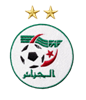 FEDERATION ALGERIENNE DE FOOTBALLCOMMISSION FEDERALE						DIRECTION NATIONALEDES ARBITRES								DE L’ARBITRAGEFICHE D’ENGAGEMENTPassage au GradeArbitre Inter-Ligues NON PromotionnelArbitre Assistant Inter-Ligues NON Promotionnel NOMS & PRENOMS : ________________________________________________________________________DATE ET LIEU DE NAISSANCE : _________________________________________________________________SITUATION FAMILIALE : __________________________ GROUPE SANGUIN : ________________________ADRESSE : ___________________________________LIGUE D’ORIGINE_________________________________TELEPHONES : FIXE : _______ MOBILIS : ____________DJEZZY : ___________ OREDOO : _____________ADRESSES E-MAIL PERSONNELLE_________________________________@____________________________NIVEAU D’INSTRUCTION : ______________________________________________________________________ANNEE DE DEBUT DANS L’ARBITRAGE : _______________________________________________________ANNEE D’ADMISSION :ARBITRE WILAYA :	________ARBITRE REGIONAL :	________Je soussigné _______________________________ déclare l’exactitude des renseignements fournis dans cet engagement ainsi que toutes les pièces accompagnant mon dossier de candidature au concours de passage de garde relatif à cet engagement.Aussi je m’engage à rester dans cette catégorie d’arbitre non promotionnel (à cause de l’âge) et ne réclamant dans l’avenir aucune promotion prévisible et ne participant à aucun concours ou examen pour le passage à un grade supérieur.						   Fait à ________________________, le ____________________	SignatureNB : La Direction Nationale de l’Arbitrage se réserve le droit de rejeter la candidature pour toute falsification ou déclaration inexacte.